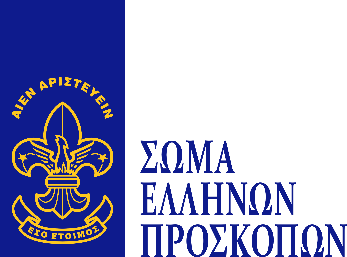 							Ημερομηνία:Προς την Οργανωτική Επιτροπήτου Συνεδρίου της Π.Ε. ΘεσσαλονίκηςΟ/Η υπογραφόμενος/η ………………………..……….έλαβα γνώση για τη σύγκληση του Συνεδρίου της Π.Ε. και υποβάλλω υποψηφιότητα για την ανάδειξή μου ως μέλους της Γ.Σ./Σ.Ε.Π.Ο/Η Δηλών/ούσαΕΠΩΝΥΜΟ: ………………………………………………………ΟΝΟΜΑ: ……………………………………………………………Α.Μ. ΜΕΛΟΥΣ Σ.Ε.Π.: ……………………………ΑΡΙΘΜΟΣ/ΗΜΕΡΟΜΗΝΑ & ΑΡΧΗ ΕΚΔΟΣΗΣ Α.Δ.Τ.: ……………………………………………E-MAIL: ……………………………………………………………………………………………………ΑΠΑΙΤΟΥΜΕΝΑ ΠΡΟΣΟΝΤΑ ΓΙΑ ΥΠΟΒΟΛΗ ΥΠΟΨΗΦΙΟΤΗΤΑΣΗλικία 18 ετών συμπληρωμένων2ετής προϋπηρεσία ΒαθμοφόρουΤαμειακή ΤακτοποίησηΣυνδρομή τρέχοντος έτουςΠτυχίο ΣΒΕΒ ή Κύκλου ΜεθοδολογίαςΕλληνική ΙθαγένειαΠΡΟΣΚΟΠΙΚΑ ΣΤΟΙΧΕΙΑΕντολές Διοικήσεως τελευταίας διετίας….…………………………………..………………………………………………………………………………Ισχύουσα Ο.Ε.Δ. …………………   ΠΤΥΧΙΑ ΣΒΕΒ ή ΚΥΚΛΟΥ ΜΕΘΟΔΟΛΟΓΙΑΣ………………………………………………………………………………………………………………………………………………ΑΠΟ………………………………………………………………………Έτος ………………Έτος     ………………………………………………ΕΩΣ………………………………………………………………………………………Ο/Η Δηλών/ούσα